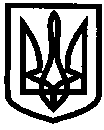 УКРАЇНАУПРАВЛІННЯ ОСВІТИІЗЮМСЬКОЇ МІСЬКОЇ РАДИХАРКІВСЬКОЇ ОБЛАСТІНАКАЗ11.09.2019			      №326Про проведення міського конкурсу хорових колективів «Співаймо разом» до Дня захисника України та Дня українського козацтва серед учнів ЗЗСО у 2019/2020 навчальному роціВідповідно до плану роботи управління освіти Ізюмської міської ради Харківської області на 2019 рік та з метою патріотичного виховання підростаючого покоління засобами національного мистецтва, виявлення обдарованих дітей, формування творчого потенціалу учнівської молоді в умовах відродження національної культури  та народних традицій, підвищення рівня виконавської майстерності колективів художньої самодіяльності НАКАЗУЮ:1. Провести міський конкурс хорових колективів «Співаймо разом» в на тему «З Україною в серці», присвячений Дню захисника України та Дня українського козацтва в приміщенні Міського палацу культури.11.10.2019, 13.002. Затвердити склад організаційного комітету конкурсу (додаток 1).3. Затвердити склад журі конкурсу (додаток 2).4. Відділу науково-методичного та інформаційного забезпечення управління освіти (Погорілій Т.В.):4.1. Організувати проведення міського конкурсу хорових колективів «Співаймо разом» відповідно до умов проведення (додаток 3).11.10.20195. Керівникам закладів загальної середньої освіти: 5.1. Забезпечити участь учнівського колективу закладу у конкурсі.11.10.20195.2. Надати до відділу науково-методичного та інформаційного забезпечення (Погорілій Т.В.) документи для участі в конкурсі (додаток № 4).До 17.09.20195.3. Призначити відповідальних за життя і здоров’я дітей та провести інструктажі з техніки безпеки.До 11.10.20196. Директору Ізюмського центру дитячої та юнацької творчості Ізюмської міської ради Харківської області (Мороці А.С.):6.1. Підготувати сценарій проведення міського конкурсу хорових колективів «Співаймо разом».До 07.10.20196.2. Організувати проведення міського конкурсу.11.10.20196.3. Забезпечити музичною апаратурою для проведення конкурсу.11.10.20197. Контроль за виконанням даного наказу покласти на начальника відділу науково-методичного та інформаційного забезпечення управління освіти Ізюмської міської ради Харківської області Золоторьову Н.М..Начальник управління освіти 			                    О.В. БезкоровайнийДодаток 1до наказу управління освіти Ізюмської міської ради Харківської областівід 11.09.2019 № 324Склад організаційного комітету міського конкурсу1 Погоріла Т.В., головний спеціаліст відділу науково-методичного та інформаційного забезпечення управління освіти Ізюмської міської ради Харківської області.2. Морока А.С., директор Ізюмського центру дитячої та юнацької творчості Ізюмської міської ради Харківської області.3. Демченко Н.В., культорганізатор Ізюмського центру дитячої та юнацької творчості Ізюмської міської ради Харківської області.Додаток 2до наказу управління освіти Ізюмської міської ради Харківської областівід 11.09.2019 № 324Склад журі міського конкурсуГолова журі: Мацокін В.В. – заступник міського голови з гуманітарних питань (за згодою).Члени журі:Безкоровайний О.В. – начальник управління освіти Ізюмської міської ради Харківської області;Редько  Г.Ф. – керівник хорового колективу «Криниченька» Міського Палацу Культури (за згодою);Деряга Л.Мґ – керівник колективу народного співу «Пава» Міського Палацу Культури (за згодою). Додаток 3до наказу управління освіти Ізюмської міської ради Харківської областівід 11.09.2019 № 324Умови проведення міського конкурсу хорових колективів ЗЗСО «Співаймо разом» на тему «З Україною в серці», присвячений Дню захисника України та Дня українського козацтва1. Загальні положення:Концерт-конкурс є культурним соціально-значущим заходом, що об'єднує учнів, вчителів та батьків єдиним прагненням до перемоги, творчим азартом і можливістю колективної самореалізації. Організатором Конкурсу є управління освіти Ізюмської міської ради Харківської області.2. Мета та завдання Конкурсу:Метою конкурсу є вивчення і популяризація краєзнавчого матеріалу рідного краю, патріотичного виховання підростаючого покоління засобами національного мистецтва, виявлення обдарованих дітей, формування творчого потенціалу учнівської молоді в умовах відродження національної культури  та народних традицій, підвищення рівня виконавської майстерності колективів художньої самодіяльності та окремих виконавців.Завданнями Конкурсу є: підвищення ролі пісні через емоційне сприйняття дітьми творів у вихованні самосвідомості та естетичних смаків підростаючого покоління; виховання у дітей духовної краси, загальної культури, творчого натхнення, колективної злагодженості; формування в учнів позитивних життєвих установок (прагнення до духовного та фізичного досконалості, здоровий спосіб життя, гармонійний розвиток особистості).Конкурс проводиться з нагоди відзначення Дня захисника України та Дня українського козацтва. 3. Підготовка та порядок проведення Конкурсу:Дата та час проведення: 11 жовтня 2019 року о 13.00 годині.Місце проведення: Міський палац культури (Проспект Незалежності,64)4. Умови проведення Конкурсу: Хоровий колектив презентує за власним вибором музичний твір фольклорного чи естрадного походження загальною тривалістю звучання не більше 5 хвилин. Регламентації щодо авторства пісень і текстів відсутні. Для проведення конкурсу надається ноутбук, мультимедійний проектор і екран.В конкурсі беруть участь хорові колективи дівчат (хлопців), або мішані хорові колективи учнів 4-11 класів. Кількість учасників хорового колективу не менше 30 учнів.Заборонено використання фонограми плюс та мінусовки з бек-вокалу.5. Критерії оцінки виступів учасників Конкурсу:Журі оцінює виступи колективів за такими критеріями: рівень виконавської культури колективу; наявність однакових елементів одягу учасників хорів; загальне враження від виступу.6. Нагородження учасників Конкурсу:Переможці Конкурсу нагороджуються грамотами управління освіти та подарунками, учасники - подяками .Додаток 4до наказу управління освіти Ізюмської міської ради Харківської областівід 11.09.2019 № 324Заявка на участь міському конкурсі хорових колективів «Співаймо разом»Погоріла№п/пНазва закладуНазва пісніВиконавець пісніКількість учнів хору